Here’s what’s buzzzzing at Centennial…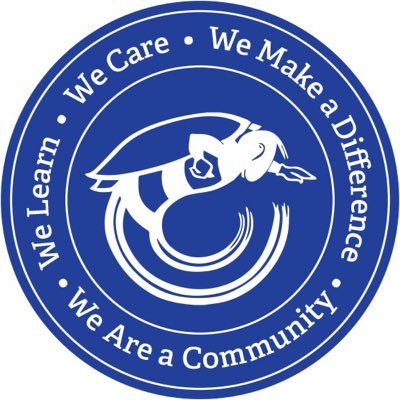 STINGER REPORTSeptember 2021Important DatesSept. 7-9: Staggered EntrySept. 10:                        All Students attendSept. 13:                    Lunch forms go home  Sistema start date for new studentsSept. 20:                Breakfast Club starts Sistema start date for returning studentsSept. 24: Lunch Forms DueSept. 29: Terry Fox WalkSept. 30: Orange Shirt DaySchool MissionWe learn.We care.We make a difference.We are a community.School VisionCentennial will be a proud and united community that motivates our students to be caring citizens and life-long learners.School Information10 Constance StreetSaint John, NB E2K 2P8506-658-5334Principal:Michelle PriceMichelle.price@nbed.nb.caVice Principal:Stephanie MarrStephanie.marr@nbed.nb.caSocial MediaWebsite: centennial.nbed.nb.caTwitter: @Centennial_SchPSSC (Parent School Support Committee)Centennial School is looking for parents to participate in our PSSC.  The PSSC meets 5-6 times per year to discuss our School Improvement Plan and school data. We also work together to promote effective communications with our parent community. We would love to welcome more members so please contact the principal at Michelle.Price@nbed.nb.ca if you’re interested in getting involved. 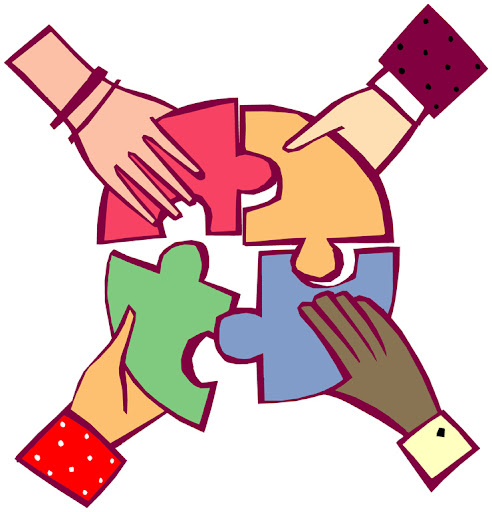 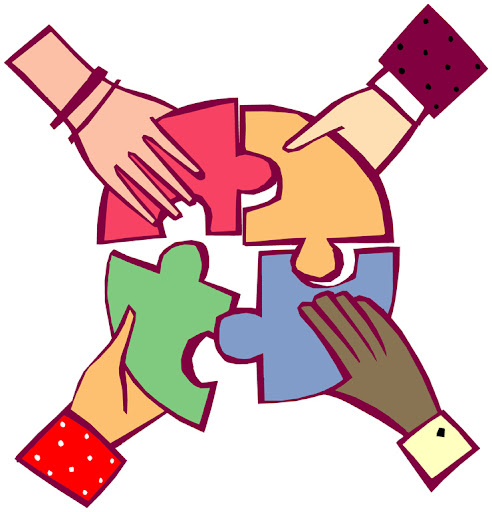 School Fees Centennial has a $15 school fee to help cover some of the costs for enrichment supplies, extracurricular activities and co-curricular trips as well as special events and opportunities that all students will get to enjoy throughout the year.  We ask that you please pay the school fee by October 4th. Our preferred form of payment is online through our school cash system however payments can also be sent into your child’s homeroom teacher.School Cash OnlineFamilies can register for School Cash online. Once you are signed up you can pay for fees and other things throughout the year such as the monthly hot lunch program. The link for registration is: https://asd-s.schoolcashonline.com/ and can also be found on the right-hand side of our school’s website. Terry Fox Walk – September 29th We will have our Terry Fox Walk on Wednesday September 29th.  The students, led by their teacher, will walk around Shamrock Park at some point throughout the day to honour Terry! A donation of $2 is recommended however any donation amount will be accepted and sent to the Terry Fox Foundation on behalf of Centennial School.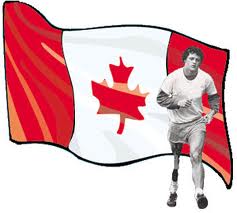 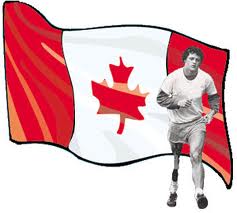 Nut Free/Scent Free/Latex Free SchoolOrange Shirt Day – September 30th Arrival, Dismissal & Attendance / Safe ArrivalStudents can arrive on school premises no earlier than 8:10am and instruction begins for all grades at 8:25am.  The dismissal of K-2 students is 1:40pm while grades 3-5 will be dismissed at 2:40pm. Students are to arrive and will be dismissed at the rear of the building.  Please note that the City has advised us that there will be construction on Visart St. beginning Monday September 13th. Please be careful and patient when dropping off and picking up your children from school.When you know your child is going to be absent you can notify the teacher in advance. You may also use the safe arrival program/app https://go.schoolmessenger.ca or call 1-833- 219-9065 to report an absence using the automated phone system. When an absence is unexpected you can also leave a message on our school line which is 658-5334.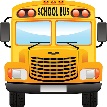 